Открытое мероприятие по защите проектной работыс элементами исследовательской деятельностипо теме « Наши питомцы»Семенченко С.В.,Учитель английского языка МБОУ СОШ № 16, г. Новый УренгойЦели:Практиковать учащихся защищать коллективную проектную работу с социологическим опросом;Развивать навыки монологической речи учащихся;Обобщить знания учащихся по теме “ Our pets “;Развивать и воспитывать сплоченность коллектива, взаимоподдержку и способность выступать перед аудиторией.                                              Ход мероприятия: Организационный моментGood afternoon, boys and girls, our guests! We are glad to see you today in our English club. В наш клуб, как мы его называем  “The OK Club” входят ученики 4-5 классов, которые изучают английский язык и хотят улучшить и приумножить свои знания.                                             Вот эмблема нашего клуба.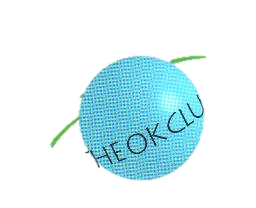 Вводная беседа о проектной методике и целях кружка:      Вся работа нашего кружка направлена на решение одной цели – это ознакомление учащихся 4 – 5 классов с проектной методикой с использованием элементов исследовательской деятельности. Этот вид работы был выбран не случайно: в школьной практике ученики именно этих классов не встречаются с таким видом деятельности, поэтому на кружке ребятам очень интересно заниматься созданием  разных проектов.          Вы знаете, что проекты могут быть совершенно разными. Встречаются такие виды      проектов, как:МонопроектПрикладной ИнформационныйИсследовательскийИ т.д.       Но какие бы ни были проекты, все они по своей сути являются творческой работой учащихся.      Наши ребята выполняли уже монопроекты по теме « Моя семья» и с ними вы можете ознакомиться на выставке проектных работ кружка.     Продукт деятельности может принимать любую форму: стенгазета, выставка, спектакль, учебная кассета, альбом, справочник и многое другое. Но самым важным является скорее процесс, чем продукт деятельности.    Так же весь ход занятий, деятельность каждого ученика, его результаты, активность отражается в его портфолио. Портфолио каждого ученика вы тоже сможете посмотреть в конце мероприятия.Выяснение темы проектной работы.А сегодня мы хотели бы познакомить вас с коллективной работой учеников 4 – 5 классов по результатам проведенного ими социологического опроса тоже школьников 4 – 5 классов.    Какая же тема лежит в основе этой работы? Я хочу предложить нашим гостям, которые понимают английский язык, разгадать несколько загадок и по ответам на них мы узнаем тему работы. Постеры на доске помогут вам дать правильные ответы на мои загадки.Are you ready? Let’s start!It is small, it lives in the forest.It can run fast and jump.It likes carrots, it’s afraid of everything. ( a rabbit )My friend is a man,My wife is a hen,My child is a chicken.Who am I?    ( a cockerel )I love my pet: it’s warm and fat.My pet is grey. It likes to play.It likes mouse and lives in the house. ( a cat )I am small and live in the river.I can swim, but I can’t talk.       ( fish )I have a friend –He is a man. I sleep on the landAnd never sad.     ( a dog )I’m a little bird,I can fly and I can talk.My name is BunnyI am friendly and funny.      ( a parrot )Who is the slowest animal in the world? ( a turtle )Very well! Good work!Now tell me: how can we call these animals? ( Our pets)  Правильно, тема проектной работы, которую предлагают сегодня ученики кружка называется “ Our Pets”.Выступление и защита работы.У каждого ребенка своя часть ответа по работе:It’s important! –  Минязова ЛейсанIt’s great! – Кобылянская ДианаIt’s interesting! –  Полещук АнгелинаIt’s amazing! –  Демидова ВалерияIt’s wonderful! – Колесова КсенияIt’s funny! – Давлетгареева ДаянаIt’s excellent! And Great! – Додобаева АлинаThe best! And Fantastic! –  Глебова ЮлияКроссворд для зрителей.А знаете ли вы так же хорошо домашних питомцев как наши девочки? Давайте проверим!Look at the blackboard! Find 10 animals in this word search and these pictures will help you.( На доске размещены постеры с домашними питомцами )KEYS: hedgehog, hamster, dog, cat, pig, fish, mouse, turtle, parrot, rabbitПодведение итогов.Вот такую интересную и разнообразную информацию мы получили и смогли обработать. Мы постарались представить ее при помощи разных способов:  это и таблицы, и графики, диаграммы, рисунки и зарисовки. Ребята постарались отразить в своей работе самые интересные ответы учеников, обобщить вопросы и знания о домашних питомцах. Мы надеемся, что вам сегодня было интересно с нами и вы получили интересную информацию, узнали что-то новое для себя.А теперь мы говорим: « До свидания!». Good bye!HEDGEHOGAJONLSAMMMGSDIQFSCEIKFNSTSKRPSUEEMLHIVFSRABBITJUHIOTUAVOGYERFCIMFDTORRAPFLHDVZQWEFYUWDFO